RTC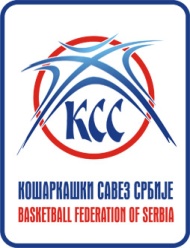 KRAGUJEVAC10-17.06.2016.GODIŠTE:   2002r.b.prezime i imeKlub1Vulović JovanaCrvena Zvezda – Beograd2Popović MajaPartizan – Beograd3Jovanović MartaPartizan – Beograd4Dinčić TinaRadivoj Korać - Beograd5Drobnjak IvaCrvena Zvezda – Beograd6Mitrović AnđelaPartizan – Beograd7Kovačević DanijelaStara Pazova – Stara Pazova8Čorto TamaraTitel – Titel9Vojinović MilicaVojvodina – Novi Sad10Radojčin SofijaJedinstvo – Novi Bečej11Davinić MarinaTamiš – Pančevo12Pavićević AnđelaHajduk - Kula13Radaković InaVojvodina – Novi Sad14Tasić AnjaVojvodina – Novi Sad15Zorić MirjanaSrbobran – Srbobran16Opačić SaraStara Pazova – Stara Pazova17Popović MilicaLoznica – Loznica18Radojković JelenaParaćin – Paraćin19Simić MiljanaJagodina 2001 – Jagodina20Veselinović TamaraŠabac - Šabac21Rašić VanjaSistem – Smederevska Palanka22Nikolić NedaRadnički - Kragujevac23Vučetić AnaLjubovija - Ljubovija24Vučković NevenaRadnički - Kragujevac25Mitrović MartaNapredak – Aleksinac26Mladenović IsidoraStudent – Niš27Đorđević MinaStudent – Niš28Stojanović MarijaPlay 017 - Bujanovac